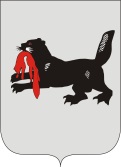 ИРКУТСКАЯ ОБЛАСТЬСЛЮДЯНСКАЯТЕРРИТОРИАЛЬНАЯ ИЗБИРАТЕЛЬНАЯ КОМИССИЯг. СлюдянкаО плане работы Контрольно-ревизионной службы при Слюдянской территориальной избирательной комиссии на 2021 годВ соответствии с пунктом 7 статьи 15 Закона Иркутской области от 11 июля 2008 года N 41-оз «О территориальных избирательных комиссиях Иркутской области», Слюдянская территориальная избирательная комиссияРЕШИЛА:1. Утвердить план работы Контрольно-ревизионной службы при Слюдянской территориальной избирательной комиссии на 2021 год (прилагается).2. Возложить контроль за выполнением плана работы на руководителя Контрольно-ревизионной службы при Слюдянской территориальной избирательной комиссии Н.Л. Лазареву.3. Разместить настоящее решение на официальном сайте администрации Слюдянского муниципального района: http://www.sludyanka.ru/ в разделе «Избирательная комиссия».                                                                                                                                              Председатель Слюдянской территориальной избирательной комиссии									       Н.Л. ЛазареваСекретарь Слюдянской территориальной избирательной комиссии									       Н.Л. ТитоваПЛАНработы Контрольно-ревизионной службы при Слюдянской территориальной избирательной комиссии на 2021 годР Е Ш Е Н И ЕР Е Ш Е Н И Е10 февраля 2021 года№ 3/23 Приложение к решению Слюдянской территориальной избирательной комиссииот 10 февраля 2021 года № 3/23№п/пНаименование мероприятийОтветственные исполнителиСрок исполнения1Подготовка и проведение заседаний Контрольно-ревизионной службы при Слюдянской территориальной избирательной комиссии Иркутской области (далее – ТИК, КРС)Н.Л. ЛазареваО.В. ВолодченкоН.Л. ТитоваПо мере необходимости2Подготовка и проведение семинаров, обучающих встреч с представителями региональных и местных отделений политических партий, СМИ, председателями участковых избирательных комиссии по вопросам компетенции КРСН.Л. ЛазареваО.В. ВолодченкоН.Л. ТитоваВ.А. ЧубароваИюнь3Разработка памятки для представителей политических партий, СМИ, кандидатов о порядке формирования и использования средств избирательных фондов, отчетности по ним при проведении выборов главы Маритуйского муниципального образованияН.Л. ЛазареваИюнь 4Осуществление взаимодействия с территориальными подразделениями Управления ФНС России по Иркутской области, Управления Росреестра по Иркутской области, отдела МВД России по Слюдянскому району Н.Л. ЛазареваИюль - сентябрь5Осуществление взаимодействия ТИК с ПАО Сбербанк по открытию и ведению специальных избирательных счетов кандидатов, счета ТИК при проведении выборов главы Маритуйского муниципального образованияН.Л. ЛазареваВ.А. ЧубароваИюль - сентябрь6Организация взаимодействия ТИК с ПАО Сбербанк по заключению договора на получение сведений о поступлении и расходовании средств избирательных фондов кандидатов с использованием автоматизированной системы «Клиент-Сбербанк» при проведении   выборов главы Маритуйского муниципального образованияН.Л. ЛазареваВ.А. ЧубароваИюль - сентябрь7Проверка сведений, указанных гражданами и юридическими лицами при внесении или перечислении пожертвований в избирательные фонды кандидатов, и анализ результатов проверкиО.В. ВолодченкоН.Л. ТитоваВ.А. ЧубароваЮ.Е. РажеваИюль - сентябрь8Формирование сведений филиала ПАО Сбербанк с использованием автоматизированной системы «Клиент-Сбербанк» о поступлении и расходовании средств избирательных фондов кандидатов при проведении выборов  главы Маритуйского муниципального образования, а также направление их в СМИ для опубликования и размещение на сайте Слюдянского района в разделе «Избирательная комиссия»В.А. ЧубароваН.Л. ТитоваПериодически, но не реже чем один раз в 10 дней до дня голосования9Подготовка и предоставление для размещения на сайте Избирательной комиссии Иркутской области сведений о поступлении средств на специальные избирательные счета и расходовании этих средств при проведении выборов главы Маритуйского  муниципального образованияВ.А. ЧубароваО.С. АлексееваВ установленные ИКИО сроки10Организация сбора сведений от СМИ об объемах и стоимости предоставленного эфирного времени, печатной площади кандидатам для проведения агитации на  выборах главы Маритуйского муниципального образованияО.В. ВолодченкоНе позднее29.09.202111Прием и проверка  итоговых финансовых отчетов кандидатов на выборах главы Маритуйского муниципального образованияО.В. ВолодченкоР.А. ЩепелинаО.А. БутинаНе позднее чем через 30 дней после официального опубликования общих результатов выборовПрием не позднее 23.10.2021,проверка не позднее 01.11.202112Размещение копий итоговых финансовых отчетов кандидатов при проведении выборов главы Маритуйского муниципального образования  на сайте Слюдянского района на интернет-ресурсе ТИК О.В. ВолодченкоВ.А. ЧубароваВ течение 5 рабочих дней со дня получения финансовых отчетов13Проверка целевого использования бюджетных средств, выделенных участковым избирательным комиссиям на подготовку и проведение  выборов главы Маритуйского муниципального образования, выборов депутатов Государственной Думы Федерального Собрания Российской Федерации восьмого созываВ.А. ЧубароваР.А. ЩепелинаО.А. БутинаСентябрь14Рассмотрение сведений о поступлении и расходовании средств избирательных фондов кандидатов на  выборах главы Маритуйского муниципального образованияЧлены КРС на заседанииИюль - октябрь15Наполнение базы данных подсистемы «Контроль избирательных фондов» ГАС «Выборы» сведениями о поступлении и расходовании средств избирательных фондов кандидатов при проведении  выборов главы Маритуйского муниципального образованияО.С. АлексееваИюль - октябрь16Организация направления представлений ТИК, контроль за их исполнением, анализ полученной информации:– проверки достоверности сведений о доходах, имуществе, денежных вкладах, ценных бумагах, акциях и ином участии в коммерческих организациях кандидатов;– открытия, закрытия специальных избирательных счетов кандидатов, получения сведений о движении средств по этим счетам от ПАО Сбербанк;– контроля за финансированием предвыборной агитации кандидатов;– проверки правильности составления финансовых отчетов кандидатовО.В. ВолодченкоН.Л. ТитоваВ.А. ЧубароваО.С. АлексееваИюль - октябрь17Формирование информации для размещения в УИК о фактах недостоверности сведений, представленных кандидатами при проведении выборов главы Маритуйского муниципального образованияН.Л. ТитоваПо мере необходимости18Рассмотрение отчета ТИК о расходовании средств местного и федерального бюджетов при проведении выборов главы Маритуйского муниципального образования, выборов депутатов Государственной Думы Федерального Собрания Российской Федерации восьмого созываН.Л. ЛазареваВ.А. ЧубароваСентябрь